МОНІТОРИНГ МАТЕРІАЛЬНОГО ЗАБЕЗПЕЧЕННЯ ОСВІТНЬО-НАУКОВОЇ ДІЯЛЬНОСТІ АСПІРАНТІВ(ОНП: Психологія)Опитування здобувачів вищої освіти здійснювалось з метою оцінювання забезпечення освітньо-наукових програм матеріально- технічними та навчально-методичними ресурсами.Анкетування за підсумками 2022 року проводилось  шляхом опитування протягом січня-лютого 2023 року. Аспіранти повинні були оцінити доступність підручників, монографій, методичні матеріали в електронній та друкованій формі; комп’ютерне забезпечення освітнього процесу; роботу бібліотеки. В опитуванні взяли участь 7 осіб.На перше питання: «Чи доступні Вам підручники, монографії та інші методичні матеріали в електронній та друкованій формі?» здобувачам пропонувалось відповісти «ТАК» або «НІ». Результати опитування представлені у табл.1.Таблиця 1Доступність аспірантам підручників, монографій та інших методичних матеріалів в електронній та друкованій форміТаким чином, всі 7 осіб (100 %) опитаних аспірантів вважають, що підручники, монографії та інші методичні матеріали є цілком доступними в електронній та друкованій формі.Узагальнені результати анкетування з питання: «Чи задоволені Ви комп’ютерним забезпеченням освітнього процесу?» відображені у табл.2.Таблиця 2Задоволеність здобувачів вищої освіти комп’ютерним забезпеченням освітнього процесуРезультати проведеного аналізу свідчать про те, що усі 7 осіб (100 %) є задоволеними комп’ютерним забезпеченням освітнього процесу. Щодо третього питання: «Чи задоволені Ви роботою бібліотеки?» результати наведені у табл..3.Таблиця 3Задоволеність здобувачів вищої освіти роботою бібліотеки НТУ «ХПІ»Враховуючи отримані результати слід зазначити, що усі 100 % опитаних у цілому задоволені роботою бібліотеки. Та деякі аспіранти вказали, що протягом навчання багато разів зверталися з питаннями та проблемами до бібліотеки НТУ «ХПІ» та завжди отримували своєчасну кваліфіковану допомогу.На відкрите питання «Ваші пропозиції, щодо покращення матеріального забезпечення освітньо-наукової діяльності» більшість відповіла, що задоволені та не мають пропозицій, а деякі дали більш розгорнуті відповіді:Задоволений повною мірою.  Збільшити кількість наукової літератури з психологічних галузейЩе не звертався до бібліотекиПідводячи підсумки, можна зробити загальний висновок – матеріальне забезпечення освітньо-наукової діяльності, які надаються НТУ «ХПІ», є на достатньо високому рівні і задовольняють усіх опитаних.Гарант ОНП «Психологія»,д.психол.н., проф.					Ніна ПІДБУЦЬКА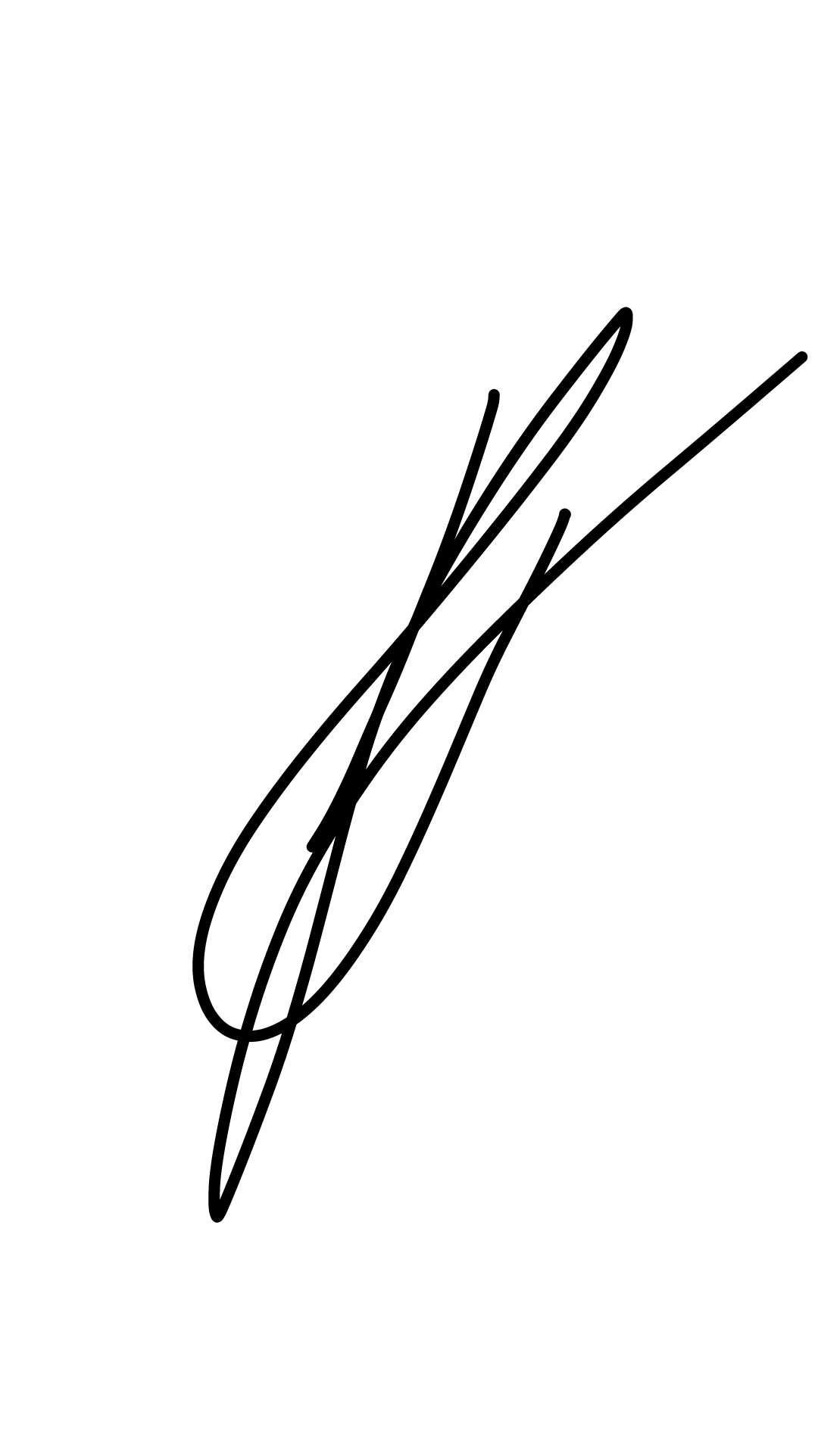 21.02.2023Варіанти відповідіРезультати анкетуванняТАК7 осіб (100 %)НІ0 осіб (0 %)Варіанти відповідіРезультати анкетуванняТАК7 осіб (100 %)НІ0 осіб (0 %)Рівень задоволеностіРезультати анкетуваннязадоволений7 осіб (100 %)в більшості0 осіб (0 %)не в повній мірі0 осіб (0 %)не задоволений0 осіб (0 %)